Festival goriške obrti in podjetništva 2022 – ZAUPAJMO LOKALNO!četrtek, 1. 9. 2022 med 11. in 21. uro v centru Nove Gorice (Kidričeva ulica, Bevkov trg, območje pred občino)PROGRAM FESTIVALA:11.00: Začetek festivalaPredstavitev ponudnikov na stojnicahFestival »Okusi brez meja« - Degustacije jedi »BREZ MEJA« #Borderless brunch# Nagradna igra »Kaj bom, ko bom velik?Brezplačni sladoled12.00: Radio v živo – »Radio Robin v mestu«13.00: Pozdrav in uradno odprtje festivala Dobrodošlica z godbo na pihala (Pihalni orkester Nova Gorica)Športna akrobatikaKotalkarjiPredstavitev ponudnikov na stojnicahPredstavitev sekcij in poklicevProgram za otroke, Nagradna igra »Kaj bom, ko bom velik?14.00: Degustacije jedi »BREZ MEJA« - Kosilo BREZ MEJA #Borderless lunch# Športno zabavno druženje14.00: Tekmovanje v PEKI PALAČNIK z Mojco Trnovec, žirantko šova Mali šef SlovenijeTekmovanje NAREDI SI SVOJ SMOOTHIE #Borderless smoothie time# 14:30 Društvo Mladi nogometaš15.00: Športno zabavno druženje  + Poulično dogajanje – zasedba »Suho cvetje«Rokometni klub Šempeter-VrtojbaKotalkarjiOdbojkarski klub Kanal16.00: Športno zabavno druženje:ND GoricaKotalkarjiTwirlingNIJZ: Promocija aktivnosti za preprečevanje kostno-mišičnih obolenj in psihosocialnih tveganj pri delu – PKMO17.00-19.00: Športno zabavno plesno druženje: M&N Dance CompanyKlub L'UnityPlesna skupina DollsicePlesna šola Pro-DancePlesno društvo Kre-artPlesni klub M20Degustacije jedi »BREZ MEJA« - Večerja BREZ MEJA #Borderless dinner# 19.30: Modna revija  Ves čas trajanja festivala:Predstavitev ponudnikov na stojnicahFestival »OKUSI BREZ MEJA« - #Borderless brunch, lunch and dinner# - celodnevna bogata gostinska ponudba domačih gostincev, vinarjev in pivovarjev -  Degustacije jedi »BREZ MEJARadio v živo – »Radio Robin v mestu«Brezplačni sladoledProgram za otroke, animacije, Hiša eksperimentov, miselne in družabne igre, veliki šahSestavljanje hiške – »Gradim svojo hišo«, »Jaz kamnosek«Predstavitev sekcij in poklicev, Nagradna igra »Kaj bom, ko bom velik?Športno zabavno plesno druženjeSimulator varne vožnjeZdravstvene meritve, Program SVIT – model debelega črevesa»Naredi si svoj smoothie«Poulično dogajanjeSproščeno dogajanje na travniku pred mestno hišo – športne igreOrganizator: Območna obrtno-podjetniška zbornica Nova Gorica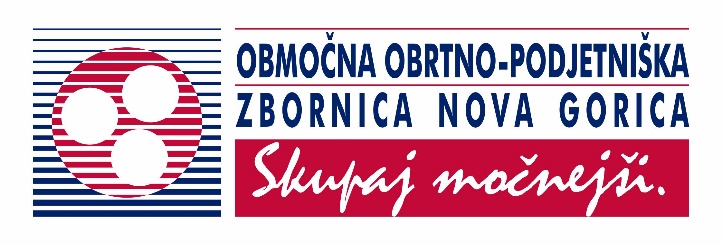 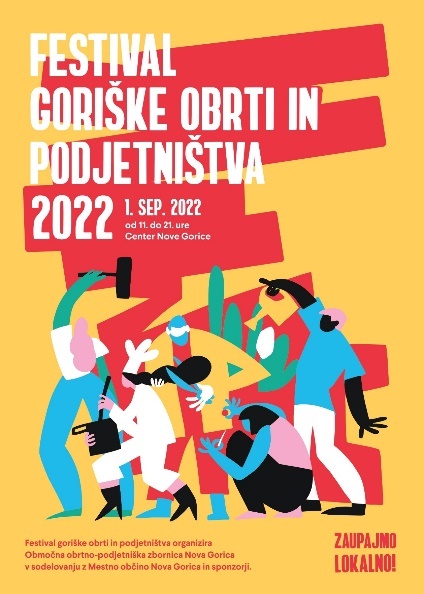 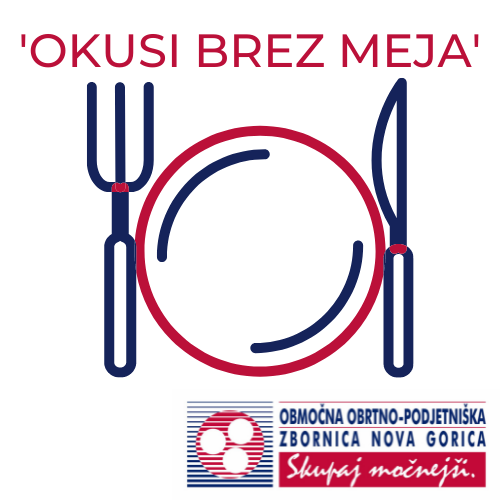 #BORDERLESS BRUNCH#, #BORDERLESS LUNCH#, #BORDERLESS DINNER#